Przykładowy wniosek w trybie art. 241 KPA do dyrektora szkoły w zakresie nadzoru pedagogicznego. 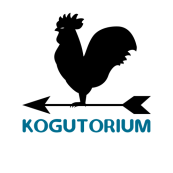 Fragmenty napisane kursywą w kolorze niebieskim należy zmienić według potrzeb.(Miejscowość, data)(Imię nazwisko)(Adres)(Opcjonalnie: e-mail, ePUAP)
(Opcjonalnie: klasa)Dyrektor(nazwa szkoły)Wniosek
	Na podstawie art. 241 ustawy Kodeks postępowania administracyjnego, działając w interesie publicznym, zwracam się z wnioskiem o podjęcie w ramach sprawowanego nadzoru pedagogicznego działań mających na celu zaprzestanie ustalania ocen z matematyki w sposób niezgodny z prawem (przykład).

Uzasadnienie	Zgodnie z art. 68 ust. 1 pkt 2 ustawy Prawo oświatowe (dalej jako: Pr.Ośw.) Dyrektor szkoły sprawuje nadzór pedagogiczny. Sposób i zakres sprawowania nadzoru pedagogicznego określa art. 55 Pr.Ośw. 	W klasie 3X pan uczący matematyki dnia 8 stycznia 2024 r. wybranym uczniom wpisał oceny niedostateczne za brak mundurków. Dnia 10 stycznia natomiast uczniowie dostali oceny niedostateczne za spóźnienie się na lekcję.	Ocenianiu, zgodnie z art. 44b ust. 1 oraz 3 ustawy o systemie oświaty, podlegają wiedza i umiejętności. Zatem niezasadne jest ustalanie ocen z matematyki za brak mundurka czy spóźnienie.	W związku z powyższym wnoszę jak na wstępie. Wnoszę w szczególności o zobowiązanie nauczyciela do usunięcia nieprawidłowo ustalonych ocen. (przykład)	(Opcjonalnie: Proszę o udzielenie odpowiedzi drogą elektroniczną.)Z wyrazami szacunku(Imię nazwisko)